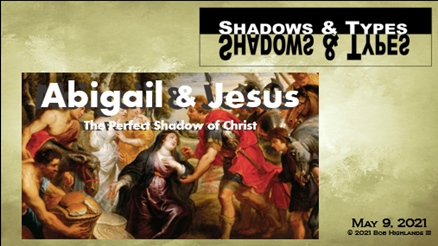 The Background 1 Samuel 25 1b-3
The Key Players ¨ First, there is ____________ . In our shadow and type he represents __________ the ____________ . David is hiding from King Saul who wants to kill him.¨ Second, there is ____________ . In our shadow and type she represents ____________ the __________. Abigail is a godly woman married to an absolute ____________ .¨ Third, there is ____________ . He name means “__________” In our shadow and type he represents a full-blown ____________ ____________ who is totally unaware of how lost and how much ____________ he really is in.Sovereignty of God 1 Samuel 25.4-9The Request¨ David provided for his army by running a ____________ firm for the local residents.  In return the local residents, towns and land owners were to help provide for David’s needs for his men.¨ Nabal’s flocks were under the ____________ of David at this time.¨ David’s request was ____________ practice in for the time.¨ Remember David represents ____________ the Father and His authority.Rejected 1 Samuel 25.10-11Rejection of Authority¨ First, Nabal (the sinner) ____________ to recognize the ____________ of David (God).¨ He has ____________ God.¨ Second, Nabal (the sinner) claims the ____________ to  ____________ over his life and possessions.¨ He has ____________ God.Justice and Judgment cometh 1 Samuel 25.12-13Judgment is Coming... ¨ But because of your hard and ____________ heart you are storing up wrath for yourself on the day of wrath when God’s righteous judgment will be revealed. Romans 2.5¨ Jesus said it would be like in the days of Noah with _________KEY ____________ . (Matthew 24.37-39)1. People will be ____________ and drinking.2. People will be ____________ and planning to get married.¨ ____________ and Justice are closer than most of the world thinks.¨ David was on the way with Judgment and Justice and Nabal was living his life totally ____________ of what was coming.
The Truth About God 1 Samuel 25.14-16The Protection of God¨ God is Good. He is the ____________ that protects us from the world and from Sin. Nabal’s men had suffered _______ ____________ under the protection of David.#1 The act of an Intercessor 1 Samuel 25.17-19¨ ___________ will drive a person mad with self-confidence and a ____________ of God that makes them unapproachable.¨ Abigail acts on the ____________ of her husband and send the offering to David.¨ Abigail (____________ ) acts (____________ ) on the behalf of her husband Nabal (the ____________ ) and sends the offering to David (____________ ).¨ …____________ we were still sinners, Christ died for us. Romans 5.8¨ ____________ we ever ____________ , Christ died for us and made the ____________ for our sins.¨ Abigail and Jesus are both ____________________ .#2 Both bore the guilt (iniquity) of someone else1 Samuel 25.21-24 ¨ Abigail sought to ____________ the iniquity or sin of another. On me alone, my lord, be the guilt. ¨ he shall ____________ their iniquities. Isaiah 53.11b¨ Jesus is our sin ____________ . He himself ____________ our sins in his body on the tree, that we might die to sin and live to righteousness. By his wounds you have been healed. 1 Peter 2.24 ¨ The intercessor steps in to protect by ____________ the sins of another as their own.#3 Both gave an offering for another’s sin
1 Samuel 25.26-28a¨ Abigail sent an ____________ for Nabal’s sins against David.¨ And walk in love, as Christ loved us and ____________ himself up for us, a fragrant ____________ and ____________ to God. Ephesians 5.2¨ Jesus was the ____________ for our sins committed against God the Father.#4 The Intercessor is there to establish Peace
1 Samuel 25.35¨ Abigail gift was what saved Nabal from the judgment of David and bring ____________ .¨ Peace in the world is the absence of war and not necessarily the absence of hate.¨ For in him all the fullness of God was pleased to dwell,  and through him to ____________ to himself all things, whether on earth or in heaven, making ____________ by the blood of his cross. 
	Colossians 1.19-20¨ To Reconcile ____________ must change. ¨ Sinner becomes child of God & Judge become father thus they are at ____________ and unified.¨ God’s ____________ is the absence of ____________ .#5 The Intercessor has the power to ask
1 Samuel 25.35¨ Abigail could as the intercessor could ____________ and expect to receive a positive answer.¨ If you abide in me, and my words abide in you, ____________ whatever you wish, and it will be done for you. 	John 15.7¨ because I am going to the Father. Whatever you ____________ in my name, this I will do, that the Father may be glorified in the Son. If you ____________ me anything in my name, I will do it. John 14.12b-14¨ The power to ____________ is granted to us by Jesus our intercessor.#6 The intercessor cannot force the fool to accept Salvation  1 Samuel 25.36-38¨ and his heart died within him, and he became as a ____________ . ¨ Abigail brought the truth to Nabal (____________ ) and instead of repenting he became harder rejecting the salvation offered him.¨ Supreme Court case UNITED STATES V. ____________ 1833¨ And he told them a parable, saying, “The land of a rich man produced plentifully…. God said to him, ‘____________ ! Luke 12.16-21¨ The ____________ says in his heart, “There is no God.” Psalm 14.1  see also  Ecc. 2.14#7 They both received a position of honor1 Samuel 25.42¨ When Abigail had finished her work as an intercessor for Nabal. She sat beside David as the queen in the position of ____________ .¨ (we are)…Looking to Jesus, the founder and perfecter of our faith, who for the joy that was set before him ____________ THE ____________ , despising the shame, and is ____________ at the right hand of the throne of God.  Hebrews 12.2¨ Endured the Cross = ____________ for us¨ Despising the Shame = Accepting all that was thrown at Him to ____________ us.¨ Seated at the right hand = ____________ !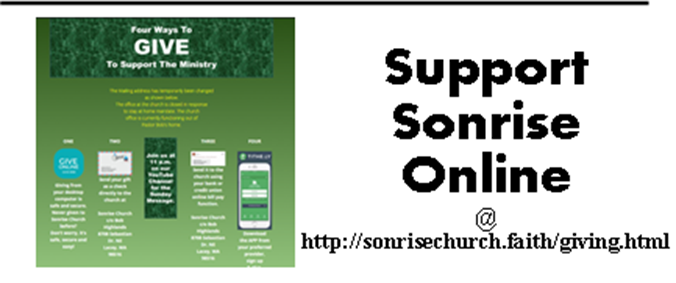 